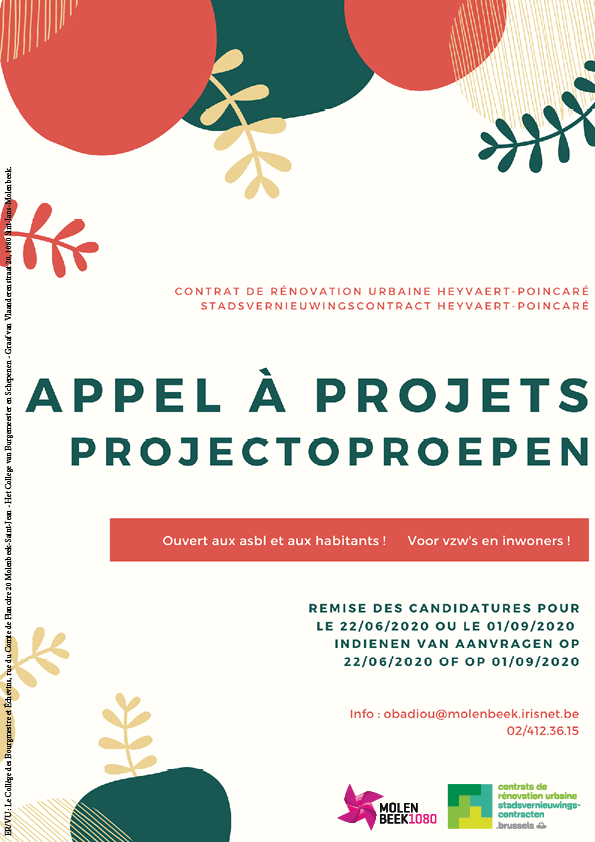 1. Résumé du projet2. Description détaillée du projet3. Partenariat4. Budget5. Checklist6. Confirmation et signatureFiche de Synthèse Fiche de Synthèse Fiche de Synthèse Fiche de Synthèse Intitulé du projetIntitulé du projetPorteur de projetPorteur de projetPorteur de projetPorteur de projetNom de l’organisme (Asbl, groupes d’habitants etc.)Nom de l’organisme (Asbl, groupes d’habitants etc.)Coordinateur du projetCoordinateur du projetTéléphoneE-mailE-mailAdresse Adresse Numéro de compteNuméro de comptePartenariatPartenariatPartenariatPartenariatPartenaires impliquésPartenaires impliquésListe des partenairesListe des partenairesBudget Budget Budget Budget Montant total du projetMontant total du projetMontant demandé à l’appel à projet Molenwest  Montant demandé à l’appel à projet Molenwest  1.1 Intitulé du projet1.1 Intitulé du projet1.2 Implantation géographique du projetLes demandes de financement ne seront recevables que si le projet est implanté dans le périmètre opérationnel du CRU ou du CQD 1.2 Implantation géographique du projetLes demandes de financement ne seront recevables que si le projet est implanté dans le périmètre opérationnel du CRU ou du CQD Adresse du ou des lieux d’implantation1.3 Résumé du projet Décrivez clairement les objectifs que visent votre projet et les activités faisant l’objet de la demande de subvention (20 lignes max.).1.3 Résumé du projet Décrivez clairement les objectifs que visent votre projet et les activités faisant l’objet de la demande de subvention (20 lignes max.).2.1 Pourquoi ce projet ?2.1.1 Quelle est la situation de départ / quels sont les constats de base auquel votre projet entend répondre ? 2.1.2 Quelle réponse apporte votre projet ? Les objectif(s) poursuivi(s) :Les résultats attendus (quantitatifs et qualitatifs) :2.1.3 Quels sont les publics-cibles de votre projet ?2.1.4 En cas de mise en oeuvre pendant la période de crise sanitaire due au Covid-19, comment allez-vous garantir la sécurité des participants lors de la réalisation du projet ? Expliquez comment les activités de votre projet sont compatibles avec les mesures de sécurité sanitaire ?2.2 Quel déroulement du projet ?Phasage prévisionnel (timing):2.3 Et après?En quoi votre projet intègre-t-il une forme de pérennisation (matériels, compétences, liens entre habitants du quartier…) ?3.1. Partenaires A compléter si le projet est porté en partenariat avec un autre acteur. Le niveau d’engagement des partenaires peut être très différent : de l’apport d’expertise à l’apport de biens matériels, etc.3.1. Partenaires A compléter si le projet est porté en partenariat avec un autre acteur. Le niveau d’engagement des partenaires peut être très différent : de l’apport d’expertise à l’apport de biens matériels, etc.3.1. Partenaires A compléter si le projet est porté en partenariat avec un autre acteur. Le niveau d’engagement des partenaires peut être très différent : de l’apport d’expertise à l’apport de biens matériels, etc.3.1. Partenaires A compléter si le projet est porté en partenariat avec un autre acteur. Le niveau d’engagement des partenaires peut être très différent : de l’apport d’expertise à l’apport de biens matériels, etc.Partenaire 1 Partenaire 1 Partenaire 1 Partenaire 1 Nom de l’organisme ou du particulierAdresseE-mailTéléphoneExpliquez le rôle joué par le partenaire dans le cadre de la réalisation du projet.Expliquez le rôle joué par le partenaire dans le cadre de la réalisation du projet.Expliquez le rôle joué par le partenaire dans le cadre de la réalisation du projet.Expliquez le rôle joué par le partenaire dans le cadre de la réalisation du projet.Y-a-t-il eu des collaborations antérieures avec le partenaire ? Si oui, lesquelles ?Y-a-t-il eu des collaborations antérieures avec le partenaire ? Si oui, lesquelles ?Y-a-t-il eu des collaborations antérieures avec le partenaire ? Si oui, lesquelles ?Y-a-t-il eu des collaborations antérieures avec le partenaire ? Si oui, lesquelles ?Partenaire 2Partenaire 2Partenaire 2Partenaire 2Nom de l’organisme ou du particulierAdresseE-mailTéléphoneExpliquez le rôle joué par le partenaire dans le cadre de la réalisation du projet.Expliquez le rôle joué par le partenaire dans le cadre de la réalisation du projet.Expliquez le rôle joué par le partenaire dans le cadre de la réalisation du projet.Expliquez le rôle joué par le partenaire dans le cadre de la réalisation du projet.Y-a-t-il eu des collaborations antérieures avec le partenaire ? Si oui, lesquelles ?Y-a-t-il eu des collaborations antérieures avec le partenaire ? Si oui, lesquelles ?Y-a-t-il eu des collaborations antérieures avec le partenaire ? Si oui, lesquelles ?Y-a-t-il eu des collaborations antérieures avec le partenaire ? Si oui, lesquelles ?Postes budgétairesMontant demandéMatériel et investissement 
Fonctionnement 
(loyer, défraiements bénévoles, prestations, téléphone, eau, gaz, électricité, petit matériel,...)TotalCHECKLISTLe porteur de projet doit s’assurer que:☐ Une version électronique du dossier de candidature complet est envoyée au plus tard le 22/06/2020 ou le 01/09/2020 à l’administration communale obadiou@molenbeek.irisnet.be ; ☐ Le dossier est signé par le représentant légal du porteur de projet et le coordinateur du projet.☐ Tous les partenaires impliqués dans le projet et contribuant financièrement sont repris dans le dossier de candidature. Veuillez prendre note que les fichiers Word et les Annexes font parties intégrantes du dossier de candidature.Veuillez prendre note que les fichiers Word et les Annexes font parties intégrantes du dossier de candidature.En signant ce dossier de candidature, le porteur de projet s’engage à :- organiser sa gestion financière de manière à identifier clairement les dépenses et les recettes afférentes au projet subventionné ;- se conformer aux dispositions régionales en matière de contrôle des subventions (l’Ordonnance organique de la Région de Bruxelles-Capitale du 23 février 2006 portant les dispositions applicables au budget, à la comptabilité et au contrôle (Moniteur du 23/03/2006)) ;- se conformer aux dispositions de l’ORU et de ses arrêtés- se conformer aux interdictions de double subventionnement.En signant ce dossier de candidature, le porteur de projet s’engage à :- organiser sa gestion financière de manière à identifier clairement les dépenses et les recettes afférentes au projet subventionné ;- se conformer aux dispositions régionales en matière de contrôle des subventions (l’Ordonnance organique de la Région de Bruxelles-Capitale du 23 février 2006 portant les dispositions applicables au budget, à la comptabilité et au contrôle (Moniteur du 23/03/2006)) ;- se conformer aux dispositions de l’ORU et de ses arrêtés- se conformer aux interdictions de double subventionnement.7.5 Signature du ou des porteur(s) de projet7.5 Signature du ou des porteur(s) de projetDate et lieu